Medway Cruising Club 2016 Autumn Series Entry Form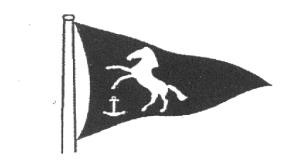 Founded 1895Name	…………………………………………………………………………………… Address	………………………………………………………………………………… Tel No	………………………………..............Email	..............................................................Contact Number on Water	.............................................Emergency off Water Contact Number & Name……………………………Boat Name		………………………………………	NHC Rating ……………. Make/Model		………………………….		MCC Gaffer Rating……….. Sail No	…………......	Colour of Hull	………………	Spinnaker    Yes/NoPlease note not all start times in the Burton Series are 10.00am, Please double check as below:This is due to mud on the slip and no access to the riverOWNER's or REPRESENTATIVE's DECLARATIONPlease enter the boat for the series / race(s) in the Cruiser Handicap Class that I have indicated above. The fees are enclosed.I agree to be bound by the Racing Rules of Sailing (RRS), RYA Prescriptions, the MCC Sailing Instructions, including the Notice of Race and any Supplementary Instructions, and relevant Class and Rating Authority rules.If any alteration likely to affect rating is made, I will notify the Rating Authority and the Race Committee immediately. The boat will be in racing in measurement trim and will be made available for inspection.I understand that cruiser racing can be dangerous and I agree that the race organisers have no responsibility for any loss, damage, death or personal injury to me, my crew or others, or for the loss of, or damage to, any vessel or property, as a result of taking part in the race or races. I will pay particular attention to Section 2, "Safety and Responsibility", in the MCC Sailing Instructions and related RRS, RYA and ORC orders and regulations.Before racing I will effect adequate and suitable insurance with third party liability of not less than £2,000,000. I will also ensure my crew is made aware of the undertaking in this declaration, the importance of effecting appropriate personal insurance and their responsibility in rules observance, in particular RRS 1.2 (wearing personal buoyancy adequate for the conditions).I understand and agree that the information given in this form and also the race lists and results will be maintained on the club’s computer.Race Programme:Entry cost FOC:            Andy Homer – 5 Layfield Road Gillingham, Kent, ME7 2QYA Completed entry form must be summited before your first raceSigned………………………………………Print Name…………………………………………….dated……………………………………...capacity…………………………………………Start TimesCruiser Provisional Start Times PLEASE be aware of different start timesGafferStart TimesTime LimitLWApprox Time RacingPlease tick for entrySunday 4th September10.00     Autumn 1No racing17.0009.34   0.64-5hrsSaturday 10th September      REYC Mary Cup – Contact REYC10.10       Aut117.0011.38   1.54-5hrsSunday 11th September10.00    Autumn 2 & Burton 110.10       Aut217.0014.34   1.5  4-5hrsSunday 18th September11.00    Autumn 3 & Burton 2No racing17.0008.34   0.44-5hrsSaturday 24th SeptemberNo Racing  -  Spare Day10.10       Aut317.0012.36   1.14-5hrsSunday 25th September10.00    Autumn 4 & Burton 310.10       Aut417.0014.44   1.34-5hrsSunday 2nd October11.00    Autumn 5 & Burton 4No racing17.0008.34   0.64-5hrsSaturday 8th OctoberNo Racing  -  Spare Day10.10       Aut517.0010.26   1.04-5hrsSunday 9th October10.00    Autumn 6 & Burton 510.10       Aut617.0011.10   1.24-5hrs